ЛИТЕРАТУРНОЕ ЧТЕНИЕ.2 Б класс ГБОУ СОШ 146Урок №1 (27 апреля 2020 год). Сказки о животных. Б. Заходер «Птичья школа». Доп. чтение М. Горький «Воробьишко». ЗАДАНИЕ: Посмотреть презентацию. Ответить на вопросы, на листке писать только ответы (задание выбрать одно. Например, задание I или II. Далее цифры 1. ОТВЕТ, 2. ОТВЕТ и т.д.).I.Б. Заходер «Птичья школа».ВОПРОСЫ ПИСЬМЕННО:1. Какое это стихотворение? Чем это стихотворение похоже на сказку?2. Как автор относится к птенцам? Как их называет? Выпиши ответ из текста.II.М. Горький «Воробьишко».ВОПРОСЫ ПИСЬМЕННО:1. Что это: рассказ или сказка? Почему?2. Как воробышек был наказан за непослушание? Выпиши ответ из текста.Урок №2 (28 апреля 2020 год). Произведения о природе. К. Ушинский «Утренние лучи».ЗАДАНИЕ: Рисунок на тему «Утренние лучи».Урок №3 (29 апреля 2020 год). Произведения ко Дню Победы. С. Михалков «Быль для детей».ЗАДАНИЕ: Размышления на тему «День Победы». (Что для тебя значит этот день?).Урок №4 (30 апреля 2020 год). Произведения ко Дню Победы. С. Баруздин «Салют», К. Курашкевич «Бессмертие».ЗАДАНИЕ: Ответы на вопросы.ВОПРОСЫ ПИСЬМЕННО:1. Почему 9 мая всегда бывает праздничный салют? Объясни?2. Какие чувства у тебя пробуждает произведение «Салют»?ОКРУЖАЮЩИЙ МИР.2 Б класс ГБОУ СОШ 146Урок 1 (27 апреля 2020 г.). Луг и его обитатели. Растения луга.ЗАДАНИЕ: Посмотреть презентацию. Выполнить тест на обычном листе бумаги. Написать на листке только фамилию и ответы.ТЕСТ.1. Какие растения можно встретить на лугу?
-деревья                         -кустарники                         -травы

2. Какое из перечисленных растений нельзя увидеть на лугу?
- тысячелистник                           -рябину            - клевер луговой

3. Почему крупные животные не живут на лугу?
- нет пищи - негде прятаться - мешают насекомые4. Каждый лист этого растения состоит из множества мелких узких долек:- клевер луговой -донник белый -тысячелистник5. На какое садовое растение похожа фиалка трехцветная?-тюльпан -анютины глазки -астра6. Листья этого растения расположены по три:-клевер луговой -тысячелистник -донник белый7. В народе эту траву называют мольником:-донник жёлтый -фиалка трехцветная -клевер луговой8. «Пчелиной кашкою» народ называет:-донник белый -донник желтый -клевер луговой9. Травы, которые требуют много солнечного света растут:- в первом ярусе -во втором ярусе -в третьем ярусеУрок 2 (28 апреля 2020 г.). Луг и его обитатели. Животные луга.ЗАДАНИЕ: Посмотреть презентацию. Выполнить тест на обычном листе бумаги. Написать на листке только фамилию и ответы.ТЕСТ.1. Насекомые так называются потому, что у них есть:- зарубки -насечки -выемки2. Все насекомые имеют:-8 ног -6 ног -4 ноги3. Хищное насекомое- это:-божья коровка -пчела - кузнечик4. На лугу больше всего:- кузнечиков -бабочек -пчел5. Бабочки могут найти друг друга за несколько км. при помощи:-усиков -хоботка -крыльев6. Пчела «рассказывает» о чем то, с помощью:- песни -танца -полета7. Кузнечик слушает:-усиками -брюшком -ногами8. Кузнечик стрекочет:- ногами -челюстями -крыльями9. Пауки имеют:-8 ног -6 ног -4 ноги10. Самку перепела называют:- пестрой уточкой -пестрой кукушкой -пестрой курочкойТЕХНОЛОГИЯ.2 Б класс ГБОУ СОШ 146Урок 1 (28 апреля 2020 г.). Технология выращивания растений. «Технология выращивания растений.»Сегодня мы с вами рассмотрим лекарственные растения. Сыздавна люди пользовались дикорастущими лекарственными растениями, и их до определенного времени хватало для потребности фармацевтических заводов. После интенсивного распахивания степи и лугов, избыточного выпасания скота и неконтролированного сбора лекарственных растений, наступило время массового культивирования самых употребляемых в медицине растений. Шиповник.Во времена правления Ивана Грозного плоды, корни, листья шиповника считались одними из самых полезных лекарственных средств. За сбором ягод тщательно следили, а чтобы с ними ничего не случилось, хранили в Кремле. Изготовленные на их основе лекарственные препараты, среди них – масло шиповника, стоили чрезвычайно дорого, и их нередко обменивали на драгоценности и меха. Отвар шиповника нередко используют для профилактики и при лечении болезней желудочно-кишечного тракта (печени, язвы желудка, жёлчного пузыря), повышенного кровяного давления, простуды, гриппа, кашля, аллергии.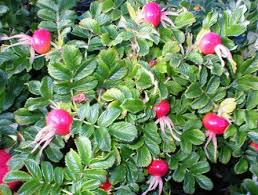 Трава пустырника.Трава пустырника – это одно из самых востребованных лекарственных растительных средств в неврологии и кардиологии. Ценится за свое комплексное и выраженное успокоительное действие. Настой из этого растения способен оказывать целый ряд эффектов, крайне важных при лечении заболеваний сердца и нервной системы. 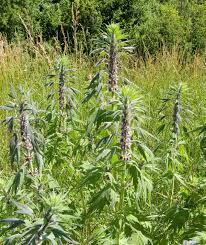 Дикая малина.Ягоды дикой малины содержат сахар, органические кислоты, витамины группы В, С, РР, эфирное масло, пектины, дубильные и красящие вещества, каротин, соли меди, железа и калия. В семенах дикой малины имеются жирные кислоты, а в листьях — витамины С, Е, каротин, фенолкарбоновые кислоты. Железа в дикой малине больше, чем в других ягодных культурах, за исключением вишни и крыжовника. 1 стакан ягод дикой малины, съедаемый ежедневно, способен обеспечить суточную потребность человека в витамине С. Свежие плоды малины очень полезны при различных заболеваниях. Они помогают при головной боли.ЗАДАНИЕ: аппликация «малина». 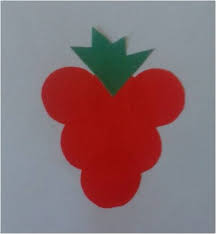 Картинка, это пример. Малина может быть любого размера, формы, с листочками или без. Все на усмотрение ребенка, на его фантазию и желание.